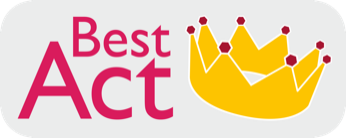 BestAct BewerbungProjektnameBewerberOrganisation & Ansprechpartner:inErste:r Ansprechpartner:inWeitere:r Ansprechpartner:in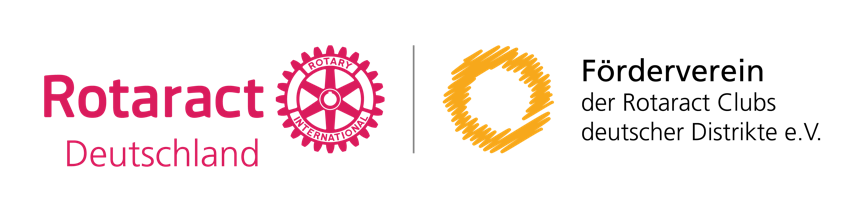 ProjektkurzbeschreibungBeschreibt an dieser Stelle bitte euer Projekt kurz in wenigen Sätzen (ausführlichere Fragen folgen weiter unten).Dies sind nur Hinweistexte. Diese könnt ihr nach Beantworten des Feldes bitte löschen. Bitte schreibt aber in der Formatierung „Standard“. Die nächste Zeile ist wieder im „Standard“ formatiert: Hier beginnt euer Text…ProjektfragenWas war die Zielsetzung des Projekts? AbcWas war eure Motivation?AbcWer ist die Zielgruppe eures Projekts?AbcWie ist das Ergebnis des Projekts / der heutiger Stand?AbcWelche nachhaltige Wirkung / Folgen hat das Projekt?AbcWird das Projekt fortgesetzt? Wie sehen die „Zukunftsvisionen“ für das Projekt aus? AbcWelche rotarischen Organisationen waren beteiligt?(Rotaract, Interact, Rotex, Rotary, Action Groups, …)Waren nicht-rotarische Organisationen beteiligt und wenn ja, wer und wie?AbcDatenschutzerklärungDatenschutzrechtliche Einwilligungserklärung für die Verarbeitung von Fotos, Videos und Tonaufnahmen (Stand Dezember 2020)Hiermit erkläre ich, dass die auf Fotos, in Videos oder Tonaufnahmen (im Folgenden als „Medien“ genannt) identifizierbaren Personen über die im Folgenden erläuterte Nutzung aufgeklärt wurden und dieser zugestimmt haben. Die Medien dürfen für folgende Zwecke vom „Förderverein der Rotaract Clubs deutscher Distrikte e.V.“ (im Folgenden als „Förderverein“ bezeichnet) und dem Rotaract Deutschland e.V., auch mit Nennung der Namen, gespeichert und verwendet werden:Speicherung und Verarbeitung der Medien für interne Zwecke, insbesondere zur Präsentation auf der Rotaract Deutschland KonferenzWeitergabe an die Aktionsteilnehmer und Unterstützer (dieses Einverständnis ist notwendig, um die Medien mit den Aktionsteilnehmern und Unterstützern teilen zu können).Verwendung für kontextgebundene Werbezwecke vom Förderverein, in folgendem Rahmen:Internetseiten vom Förderverein, von Rotary-, Rotaract- und Interact-Deutschland (insbesondere rotaract.de und rotary.de) sowie Rotaract Clubs & DistrikteDruckerzeugnisse vom Förderverein, von Rotary, Rotaract und Interact (insbesondere Rotary Magazin und Rotaract NEWS)Veröffentlichung in der PresseWeb-Anbieter wie zum Beispiel:Facebook, Twitter, LinkedIn, Instagram, SnapchatYouTube, Vimeomein.rotaractWhatsApp, Telegram, Signal, Threema, WireSlack, Trello, SPONDRACcloud, Rotary Cloud, iCloud, Dropbox, OneDrive, Google Drive, WeTransferDurch den Widerruf der Einwilligung wird die Rechtmäßigkeit, der auf Grund der Einwilligung bis zum Widerruf erfolgten Verarbeitung nicht berührt. Dieses Einverständnis kann jederzeit – auch teilweise – widerrufen werden und gilt ansonsten zeitlich unbeschränkt. Kontaktieren Sie dazu bitte den Vorsitzenden des Fördervereins info@rotaract-foerderverein.de oder den Datenschutzbeauftragten von Rotaract Deutschland e.V. datenschutz@rotaract.deUnterschriften der ProjektverantwortlichenProjekthauptverantwortliche:r:Präsident:in des Interact / Rotaract Clubs / Distriktsprecher:in:Auf den Folgeseiten findet ihr Ablauf, Teilnahmebedingungen und Bewertungskriterien. Ablauf, Teilnahmebedingungen und BewertungskriterienAblaufTeilnahmebedingungenTeilnehmen kann jeder Rotaract Club, Interact Club sowie Distrikte mit einer Sozialaktion.Die Bewerber-Projekte müssen seit der letzten Rotaract Deutschlandkonferenz begonnen, weitergeführt oder beendet worden sein.Zur Teilnahme füllen die Bewerber das vorliegende Bewerbungsformular aus. Für die Bewerbung gilt unsere Datenschutzerklärung.Das ausgefüllte Bewerbungsformular laden die Bewerber, zusammen mit einigen aussagekräftigen Bildern oder Videos, unter folgendem Link hoch:
bestact.rotaract-foerderverein.de. 
Der Einsendeschluss für die Bewerbung ist der 15. Januar.Fünf von der Jury anhand der veröffentlichten Bewertungskriterien gewählten Finalisten-Projekte werden auf der DeuKo präsentiert. Die Teilnehmenden erhalten bis zum 10. Februar eine Information per E-Mail. Die Gewinner des Preisgeldes können das Preisgeld ausschließlich gemeinnützig für Sozialaktionen verwenden.Alle eingereichten Projekte können unabhängig von der Prämierung auch in die Projektdatenbank von Rotaract Deutschland eingetragen werden. Dies soll allen Clubs helfen sich von den Projekten anderer Clubs inspirieren zu lassen und so noch bessere Projekte durchzuführen.BewertungskriterienDie Jury wählt aus allen eingesendeten Bewerbungen für den BestAct unter folgenden Bewertungskriterien fünf Finalisten-Projekte aus:Wirkung (60%)Kreativität (30%)Einbindung rotarische Familie (10%)ProjektnameClub / Distrikt / ProjektteamNameVornameE-MailTelefon / MobiltelefonNameVornameE-MailTelefon / MobiltelefonBeteiligte OrganisationArt der BeteiligungNameOrt, DatumUnterschriftNameOrt, DatumUnterschrift1 Projekt identifizieren Steckt bei euch im Club oder Distrikt die Köpfe zusammen – Welches Sozialprojekt schicken wir ins Rennen für den BestAct?! Findet das Projekt erst in den kommenden Wochen statt, so achtet unbedingt auf eine umfangreiche Dokumentation mit Fotos und Videos.  Achtung: Die Bewerber-Projekte müssen seit der letzten Deutschlandkonferenz begonnen, weitergeführt oder beendet worden sein. 2 Bewerbung schreiben Ist der erste Schritt getan, so könnt ihr euch nun an die Bewerbung machen. Dazu muss das Bewerbungsformular ausgefüllt werden. Unter folgendem Link könnt ihr die Bewerbung zusammen mit einigen aussagekräftigen Bildern und Videos hochladen: 
bestact.rotaract-foerderverein.de. Das benötigte Passwort ist das Rotaract Standardpasswort.Der Einsendeschluss in diesem Jahr ist der 15. Januar. 3 Auswahlverfahren   Die Vorauswahl der besten Aktionen wird eine Jury, die sich aus Mitgliedern des Rotaract Fördervereins, des Ressorts Soziales sowie dem Vorsitz-Team des Rotaract Deutschland Komitees (RDK) zusammensetzt, übernommen.Bis zum 10. Februar erhalten alle Teilnehmenden eine Information per E-Mail.  4 DeuKo Vorbereitung Solltet ihr es in die Endauswahl für die DeuKo geschafft haben, geht es nun an die Vorbereitung der Präsentation. Inspirationen dazu habt ihr sicherlich auf den letzten DeuKos sammeln können.  Achtung: Foto/Video-Qualität muss für die Präsentation geeignet sein und die Urheberrechte zwingend beachtet werden. Bitte beachtet auch die Datenschutzerklärung im Antragsformular.  5 Vorstellung und Abstimmung auf der DeuKoAuf der DeuKo habt ihr dann die Gelegenheit euer Projekt inkl. Bilder/Videos dem Plenum vorzustellen. Danach wählt das Plenum die BestAct-Gewinner. Die Preisverleihung am nächsten Tag ist das Highlight einer jeden DeuKo.6 Preisgeld Die ersten drei Platzierungen erhalten ein Preisgeld von insgesamt 6.000 Euro  
(Platz 1: 3.000 Euro, Platz 2: 2.000 Euro, Platz 3: 1.000 Euro). Alle Gewinner können das Preisgeld für ihr Projekt oder ein Herzensprojekt abrufen. 